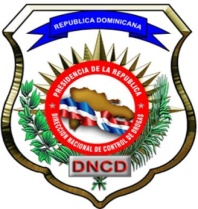 REPUBLICA DOMINICANADIRECCION NACIONAL DE CONTROL DE DROGASDIRECCION DE PLANES Y ESTRATEGIAS“AÑO DEL FOMENTO DE LAS EXPORTACIONES”CALENDARIO DE EJECUCION DE LOS PROYECTOS 2018PROYECTOSPROYECTOSCALENDARIO DE EJECUCION1.Desarrollo de  un Centro de Mando y Control MóvilEjecución planificada para enero 2018.2.Adquisición e Instalación de 2 BODYSCANNERS para los Aeropuertos Internacionales del Catey e HigüeroEjecución planificada diciembre 2018.3.Creación de la Dirección de Entrenamiento y Doctrina, DNCDEjecución planificada junio 2018.4.Remodelación de las áreas requeridas de las diferentes dependencias de la DNCD y en las diferentes provincias del paísEjecución planificada junio 2018.5.Creación y Establecimiento de canales de comunicación bidireccional con las demás dependencias internas DNCDEjecución planificada febrero 2018.6.Certificado ISO 9001.Ejecución planificada marzo 2018.7.Reubicación de la Dirección Financiera y sus dependenciasEjecución planificada enero 2018.8.Reubicación de la Dirección AdministrativaEjecución planificada febrero 2018.9.Reubicación de la Consultoría JurídicaEjecución planificada enero 2018.10.Ampliación del Almacén  del Departamento de Químico y PrecursoresEjecución planificada enero 2018.11.Reubicación del Departamento de Químico y PrecursoresEjecución planificada enero 2018.12.Reubicación de la Dirección de Planes y Estrategias.Ejecución planificada febrero 2018.13.Readecuación de las ubicaciones de la  División Central, Dirección de Operaciones y Programa de Orientación Comunitaria POC  Ejecución planificada marzo 2018.14.Repotenciación y equipamiento necesario de las aeronaves para las operaciones de interdicción. Ejecución planificada diciembre 2018.15.Sistema de gestión administrativa de la DNCD SAIC, actualizado de 2.0 a 3.0Ejecución planificada julio 2018.16.Plan de Protección y Seguridad de las instalaciones e infraestructuras de la DNCDEjecución planificada abril 2018.17.Creación de la División Especial de Tecnología de la Información y Comunicaciones (DETIC), DNCDEjecución planificada abril 2018.